Finance Services (813) 794-2268MEMORANDUMDate:	March 25, 2022To:	School Board MembersFrom:	Michelle Williams, Interim Director of Finance ServicesRe:	Attached Warrant List for the Week Ending March 29, 2022Please review the current computerized list. These totals include computer generated, handwritten, and cancelled checks.Warrant Numbers 960095-960329……………………………………………………………………$6,207,159.78Total Disbursements…………………………………………………………………$6,207,159.78Disbursements by FundFund 1100………………………………………………………………………………………………..$1,448,002.47Fund 3717…………………………………………………………………………………………………$1,158.00Fund 3721……………………………………………………..……………………………………………$44,489.46Fund 3722…………………………………………………………………………………………………$5,100.13Fund 3904…………………………………………………………………………………………………..$495,649.52Fund 3905………………………………………………………………………………………………$930,433.32 Fund 3928………………………………………………………………………………………………$893,724.19Fund 3929………………………………………………………………………………………………$387,107.56Fund 3932………………………………………………………………………………………………$262,348.52Fund 4100………………………………………………………………………………………………..$30,972.56Fund 4210………………………………………………………………………………………………..$88,234.51Fund 4220…………………………....……………………………………………………………………...$150.00Fund 7110…………………………………………………………………………………………………...$188.94Fund 7111…………………………………………………………………………………………….$1,047,000.70Fund 7130……………………….…………………………………………………………………………..$612.97Fund 7921………………………………………………………………………………………………$483,391.77Fund 7922………………………………………………………………………………………………..$64,373.68Fund 7923…………………………………………………………………………………………………$2,362.31Fund 8915………………………………………………………………………………………………..$21,859.17The warrant list is a representation of four check runs. Confirmation of the approval of the warrant list for the week ending March 29, 2022 will be requested at the April 19, 2022 School Board meeting.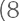 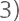 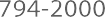 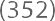 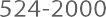 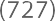 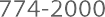 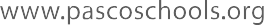 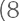 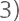 